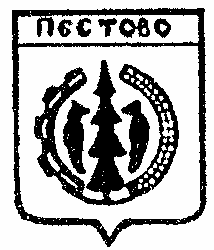 Российская ФедерацияНовгородская областьПестовский районАДМИНИСТРАЦИЯ УСТЮЦКОГО СЕЛЬСКОГО ПОСЕЛЕНИЯПОСТАНОВЛЕНИЕот 21.12.2021   № 73д. УстюцкоеО внесении изменений в Перечень муниципальных программУстюцкого сельского поселенияВ соответствии с Бюджетным кодексом Российской Федерации, Федеральным законом от 6 октября 2003 года № 131-ФЗ «Об общих принципах организации местного самоуправления  в Российской Федерации», областным законом  от 30.06.2014 № 582-ОЗ «О закреплении за сельскими поселениями Новгородской области вопросов местного значения», Порядком принятия решения о разработке муниципальных программ Устюцкого сельского поселения, их формирования и реализации, утвержденным постановлением Администрации Устюцкого сельского поселения от 20.06.2014 № 33ПОСТАНОВЛЯЮ:1. Внести изменения в Перечень муниципальных программ Устюцкого сельского поселения, утвержденный постановлением Администрации Устюцкого сельского поселения  от 30.09.2014  № 70, изложив в прилагаемой редакции.2.Опубликовать постановление в муниципальной газете «Информационный вестник Устюцкого сельского поселения».             И.О.Главы сельского поселения                       Н.А.ИсаковаПереченьмуниципальных программ Устюцкого сельского поселенияУтвержденПостановлением АдминистрацииУстюцкого сельского поселенияОт 30.09.2014 № 70№п\пНаименование муниципальной программыНаименование подпрограммы муниципальной программыНаименование ответственных исполнителей и соисполнителей муниципальной программы и подпрограммСрок реализации муниципальной программы1. «Благоустройство территории Устюцкого сельского                  поселения»Администрация Устюцкого сельского поселения2015-2024 г.г.2.«Обеспечение первичных мер пожарной безопасности на территории Устюцкого сельского поселения»Администрация Устюцкого сельского поселения2015-2024 г.г.3.«Совершенствование и содержание дорожной инфраструктуры на территории Устюцкого сельского поселения» Администрация Устюцкого сельского поселения2015-2024 г.г.4.«Управление муниципальными финансами Устюцкого сельского поселения»Администрация Устюцкого сельского поселения2015-2024 г.г.5.«Управление муниципальным  имуществом Устюцкого сельского поселения»Администрация Устюцкого сельского поселения2015-2024 г.г.6.«Совершенствование и развитие местного самоуправления в Устюцком сельском поселении»Администрация Устюцкого сельского поселения2015-2024 г.г.7.«Развитие культуры, молодёжной политики, физической культуры и спорта Устюцкого сельского поселения»Администрация Устюцкого сельского поселения2015-2024 г.г.8.«Развитие малого и среднего предпринимательства в Устюцком сельском поселении»Администрация Устюцкого сельского поселения 2019-20249.«Об утверждении муниципальной программы информатизации Устюцкого сельского поселения»Администрация Устюцкого сельского поселения2019-202410.«Обращение с твердыми коммунальными отходами на территории Устюцкого сельского поселения»Администрация Устюцкого сельского поселения2020-203011.«Поддержка местных инициатив в Устюцком сельском поселении»Администрация Устюцкого сельского поселения202212.«Комплексное развитие сельских территорий»Администрация Устюцкого сельского поселения2022